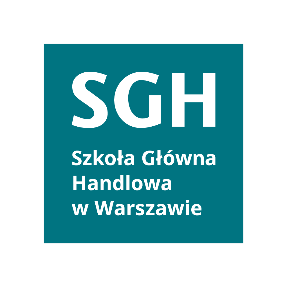 ELEKTRONICZNE POLECENIE WYJAZDU SŁUŻBOWEGO (DELEGACJI)ZA GRANICĘPOLECENIE WYJAZDU SŁUŻBOWEGO ZA GRANICĘ POLECENIE WYJAZDU SŁUŻBOWEGO ZA GRANICĘ STWIERDZENIE POBYTU SŁUŻBOWEGO ZA GRANICĄPOLECENIE WYJAZDU SŁUŻBOWEGO ZA GRANICĘ POLECENIE WYJAZDU SŁUŻBOWEGO ZA GRANICĘ Naliczenie i wypłata diet i innych świadczeń dokonywane jest zgodnie z procedurą wyjazdową. 

Stwierdzenie pobytu służbowego za granicą oraz rozliczenie z ww. diet odbywa się  poprzez załączenie biletu wraz z kartami pokładowymi, faktur(y) za noclegi wraz z opisem oraz druków rozliczenia diet i innych świadczeń związanych z podróżą służbową, zgodnie z procedurą wyjazdową w terminie do 14 dni od daty powrotu do kraju.POLECENIE WYJAZDU SŁUŻBOWEGO ZA GRANICĘ POLECENIE WYJAZDU SŁUŻBOWEGO ZA GRANICĘ Naliczenie i wypłata diet i innych świadczeń dokonywane jest zgodnie z procedurą wyjazdową. 

Stwierdzenie pobytu służbowego za granicą oraz rozliczenie z ww. diet odbywa się  poprzez załączenie biletu wraz z kartami pokładowymi, faktur(y) za noclegi wraz z opisem oraz druków rozliczenia diet i innych świadczeń związanych z podróżą służbową, zgodnie z procedurą wyjazdową w terminie do 14 dni od daty powrotu do kraju.NRNaliczenie i wypłata diet i innych świadczeń dokonywane jest zgodnie z procedurą wyjazdową. 

Stwierdzenie pobytu służbowego za granicą oraz rozliczenie z ww. diet odbywa się  poprzez załączenie biletu wraz z kartami pokładowymi, faktur(y) za noclegi wraz z opisem oraz druków rozliczenia diet i innych świadczeń związanych z podróżą służbową, zgodnie z procedurą wyjazdową w terminie do 14 dni od daty powrotu do kraju.z dnia Naliczenie i wypłata diet i innych świadczeń dokonywane jest zgodnie z procedurą wyjazdową. 

Stwierdzenie pobytu służbowego za granicą oraz rozliczenie z ww. diet odbywa się  poprzez załączenie biletu wraz z kartami pokładowymi, faktur(y) za noclegi wraz z opisem oraz druków rozliczenia diet i innych świadczeń związanych z podróżą służbową, zgodnie z procedurą wyjazdową w terminie do 14 dni od daty powrotu do kraju.dla Naliczenie i wypłata diet i innych świadczeń dokonywane jest zgodnie z procedurą wyjazdową. 

Stwierdzenie pobytu służbowego za granicą oraz rozliczenie z ww. diet odbywa się  poprzez załączenie biletu wraz z kartami pokładowymi, faktur(y) za noclegi wraz z opisem oraz druków rozliczenia diet i innych świadczeń związanych z podróżą służbową, zgodnie z procedurą wyjazdową w terminie do 14 dni od daty powrotu do kraju.Naliczenie i wypłata diet i innych świadczeń dokonywane jest zgodnie z procedurą wyjazdową. 

Stwierdzenie pobytu służbowego za granicą oraz rozliczenie z ww. diet odbywa się  poprzez załączenie biletu wraz z kartami pokładowymi, faktur(y) za noclegi wraz z opisem oraz druków rozliczenia diet i innych świadczeń związanych z podróżą służbową, zgodnie z procedurą wyjazdową w terminie do 14 dni od daty powrotu do kraju.(jednostka i stanowisko służbowe)(jednostka i stanowisko służbowe)Naliczenie i wypłata diet i innych świadczeń dokonywane jest zgodnie z procedurą wyjazdową. 

Stwierdzenie pobytu służbowego za granicą oraz rozliczenie z ww. diet odbywa się  poprzez załączenie biletu wraz z kartami pokładowymi, faktur(y) za noclegi wraz z opisem oraz druków rozliczenia diet i innych świadczeń związanych z podróżą służbową, zgodnie z procedurą wyjazdową w terminie do 14 dni od daty powrotu do kraju.doNaliczenie i wypłata diet i innych świadczeń dokonywane jest zgodnie z procedurą wyjazdową. 

Stwierdzenie pobytu służbowego za granicą oraz rozliczenie z ww. diet odbywa się  poprzez załączenie biletu wraz z kartami pokładowymi, faktur(y) za noclegi wraz z opisem oraz druków rozliczenia diet i innych świadczeń związanych z podróżą służbową, zgodnie z procedurą wyjazdową w terminie do 14 dni od daty powrotu do kraju.na zaproszenie:na zaproszenie:Naliczenie i wypłata diet i innych świadczeń dokonywane jest zgodnie z procedurą wyjazdową. 

Stwierdzenie pobytu służbowego za granicą oraz rozliczenie z ww. diet odbywa się  poprzez załączenie biletu wraz z kartami pokładowymi, faktur(y) za noclegi wraz z opisem oraz druków rozliczenia diet i innych świadczeń związanych z podróżą służbową, zgodnie z procedurą wyjazdową w terminie do 14 dni od daty powrotu do kraju.Naliczenie i wypłata diet i innych świadczeń dokonywane jest zgodnie z procedurą wyjazdową. 

Stwierdzenie pobytu służbowego za granicą oraz rozliczenie z ww. diet odbywa się  poprzez załączenie biletu wraz z kartami pokładowymi, faktur(y) za noclegi wraz z opisem oraz druków rozliczenia diet i innych świadczeń związanych z podróżą służbową, zgodnie z procedurą wyjazdową w terminie do 14 dni od daty powrotu do kraju.Naliczenie i wypłata diet i innych świadczeń dokonywane jest zgodnie z procedurą wyjazdową. 

Stwierdzenie pobytu służbowego za granicą oraz rozliczenie z ww. diet odbywa się  poprzez załączenie biletu wraz z kartami pokładowymi, faktur(y) za noclegi wraz z opisem oraz druków rozliczenia diet i innych świadczeń związanych z podróżą służbową, zgodnie z procedurą wyjazdową w terminie do 14 dni od daty powrotu do kraju.na czas:na czas:Naliczenie i wypłata diet i innych świadczeń dokonywane jest zgodnie z procedurą wyjazdową. 

Stwierdzenie pobytu służbowego za granicą oraz rozliczenie z ww. diet odbywa się  poprzez załączenie biletu wraz z kartami pokładowymi, faktur(y) za noclegi wraz z opisem oraz druków rozliczenia diet i innych świadczeń związanych z podróżą służbową, zgodnie z procedurą wyjazdową w terminie do 14 dni od daty powrotu do kraju.od:Naliczenie i wypłata diet i innych świadczeń dokonywane jest zgodnie z procedurą wyjazdową. 

Stwierdzenie pobytu służbowego za granicą oraz rozliczenie z ww. diet odbywa się  poprzez załączenie biletu wraz z kartami pokładowymi, faktur(y) za noclegi wraz z opisem oraz druków rozliczenia diet i innych świadczeń związanych z podróżą służbową, zgodnie z procedurą wyjazdową w terminie do 14 dni od daty powrotu do kraju.do:Naliczenie i wypłata diet i innych świadczeń dokonywane jest zgodnie z procedurą wyjazdową. 

Stwierdzenie pobytu służbowego za granicą oraz rozliczenie z ww. diet odbywa się  poprzez załączenie biletu wraz z kartami pokładowymi, faktur(y) za noclegi wraz z opisem oraz druków rozliczenia diet i innych świadczeń związanych z podróżą służbową, zgodnie z procedurą wyjazdową w terminie do 14 dni od daty powrotu do kraju.w celu:w celu:Naliczenie i wypłata diet i innych świadczeń dokonywane jest zgodnie z procedurą wyjazdową. 

Stwierdzenie pobytu służbowego za granicą oraz rozliczenie z ww. diet odbywa się  poprzez załączenie biletu wraz z kartami pokładowymi, faktur(y) za noclegi wraz z opisem oraz druków rozliczenia diet i innych świadczeń związanych z podróżą służbową, zgodnie z procedurą wyjazdową w terminie do 14 dni od daty powrotu do kraju.Naliczenie i wypłata diet i innych świadczeń dokonywane jest zgodnie z procedurą wyjazdową. 

Stwierdzenie pobytu służbowego za granicą oraz rozliczenie z ww. diet odbywa się  poprzez załączenie biletu wraz z kartami pokładowymi, faktur(y) za noclegi wraz z opisem oraz druków rozliczenia diet i innych świadczeń związanych z podróżą służbową, zgodnie z procedurą wyjazdową w terminie do 14 dni od daty powrotu do kraju.Naliczenie i wypłata diet i innych świadczeń dokonywane jest zgodnie z procedurą wyjazdową. 

Stwierdzenie pobytu służbowego za granicą oraz rozliczenie z ww. diet odbywa się  poprzez załączenie biletu wraz z kartami pokładowymi, faktur(y) za noclegi wraz z opisem oraz druków rozliczenia diet i innych świadczeń związanych z podróżą służbową, zgodnie z procedurą wyjazdową w terminie do 14 dni od daty powrotu do kraju.środki lokomocji:środki lokomocji:Naliczenie i wypłata diet i innych świadczeń dokonywane jest zgodnie z procedurą wyjazdową. 

Stwierdzenie pobytu służbowego za granicą oraz rozliczenie z ww. diet odbywa się  poprzez załączenie biletu wraz z kartami pokładowymi, faktur(y) za noclegi wraz z opisem oraz druków rozliczenia diet i innych świadczeń związanych z podróżą służbową, zgodnie z procedurą wyjazdową w terminie do 14 dni od daty powrotu do kraju.Naliczenie i wypłata diet i innych świadczeń dokonywane jest zgodnie z procedurą wyjazdową. 

Stwierdzenie pobytu służbowego za granicą oraz rozliczenie z ww. diet odbywa się  poprzez załączenie biletu wraz z kartami pokładowymi, faktur(y) za noclegi wraz z opisem oraz druków rozliczenia diet i innych świadczeń związanych z podróżą służbową, zgodnie z procedurą wyjazdową w terminie do 14 dni od daty powrotu do kraju.Naliczenie i wypłata diet i innych świadczeń dokonywane jest zgodnie z procedurą wyjazdową. 

Stwierdzenie pobytu służbowego za granicą oraz rozliczenie z ww. diet odbywa się  poprzez załączenie biletu wraz z kartami pokładowymi, faktur(y) za noclegi wraz z opisem oraz druków rozliczenia diet i innych świadczeń związanych z podróżą służbową, zgodnie z procedurą wyjazdową w terminie do 14 dni od daty powrotu do kraju.Podpisanie dokumentu przez wysyłającego                                realizowane jest w EZD (monit załącznika na zielono). 

Datą podpisania jest moment zatwierdzenia (podpisania) dokumentu w EZDPodpisanie dokumentu przez wysyłającego                                realizowane jest w EZD (monit załącznika na zielono). 

Datą podpisania jest moment zatwierdzenia (podpisania) dokumentu w EZDNaliczenie i wypłata diet i innych świadczeń dokonywane jest zgodnie z procedurą wyjazdową. 

Stwierdzenie pobytu służbowego za granicą oraz rozliczenie z ww. diet odbywa się  poprzez załączenie biletu wraz z kartami pokładowymi, faktur(y) za noclegi wraz z opisem oraz druków rozliczenia diet i innych świadczeń związanych z podróżą służbową, zgodnie z procedurą wyjazdową w terminie do 14 dni od daty powrotu do kraju.(data i podpis wysyłającego)(data i podpis wysyłającego)Naliczenie i wypłata diet i innych świadczeń dokonywane jest zgodnie z procedurą wyjazdową. 

Stwierdzenie pobytu służbowego za granicą oraz rozliczenie z ww. diet odbywa się  poprzez załączenie biletu wraz z kartami pokładowymi, faktur(y) za noclegi wraz z opisem oraz druków rozliczenia diet i innych świadczeń związanych z podróżą służbową, zgodnie z procedurą wyjazdową w terminie do 14 dni od daty powrotu do kraju.